VJEŽBA SA VATROGASNIM VOZILOM - ŽENE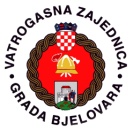 19. NATJECANJE VATROGASNE ZAJEDNICE GRADA BJELOVARA, GUDOVAC                                                                    03. rujna 2016. godine19. NATJECANJE VATROGASNE ZAJEDNICE GRADA BJELOVARA, GUDOVAC                                                                    03. rujna 2016. godine19. NATJECANJE VATROGASNE ZAJEDNICE GRADA BJELOVARA, GUDOVAC                                                                    03. rujna 2016. godine19. NATJECANJE VATROGASNE ZAJEDNICE GRADA BJELOVARA, GUDOVAC                                                                    03. rujna 2016. godine19. NATJECANJE VATROGASNE ZAJEDNICE GRADA BJELOVARA, GUDOVAC                                                                    03. rujna 2016. godine19. NATJECANJE VATROGASNE ZAJEDNICE GRADA BJELOVARA, GUDOVAC                                                                    03. rujna 2016. godine19. NATJECANJE VATROGASNE ZAJEDNICE GRADA BJELOVARA, GUDOVAC                                                                    03. rujna 2016. godine19. NATJECANJE VATROGASNE ZAJEDNICE GRADA BJELOVARA, GUDOVAC                                                                    03. rujna 2016. godine19. NATJECANJE VATROGASNE ZAJEDNICE GRADA BJELOVARA, GUDOVAC                                                                    03. rujna 2016. godine19. NATJECANJE VATROGASNE ZAJEDNICE GRADA BJELOVARA, GUDOVAC                                                                    03. rujna 2016. godine19. NATJECANJE VATROGASNE ZAJEDNICE GRADA BJELOVARA, GUDOVAC                                                                    03. rujna 2016. godine19. NATJECANJE VATROGASNE ZAJEDNICE GRADA BJELOVARA, GUDOVAC                                                                    03. rujna 2016. godine19. NATJECANJE VATROGASNE ZAJEDNICE GRADA BJELOVARA, GUDOVAC                                                                    03. rujna 2016. godine19. NATJECANJE VATROGASNE ZAJEDNICE GRADA BJELOVARA, GUDOVAC                                                                    03. rujna 2016. godine19. NATJECANJE VATROGASNE ZAJEDNICE GRADA BJELOVARA, GUDOVAC                                                                    03. rujna 2016. godine19. NATJECANJE VATROGASNE ZAJEDNICE GRADA BJELOVARA, GUDOVAC                                                                    03. rujna 2016. godineVJEŽBA SA VATROGASNIM VOZILOM - MUŠKIVJEŽBA SA VATROGASNIM VOZILOM - MUŠKIVJEŽBA SA VATROGASNIM VOZILOM - MUŠKIVJEŽBA SA VATROGASNIM VOZILOM - MUŠKIVJEŽBA SA VATROGASNIM VOZILOM - MUŠKIVJEŽBA SA VATROGASNIM VOZILOM - MUŠKIVJEŽBA SA VATROGASNIM VOZILOM - MUŠKIREDNI BROJDVDPOČETNI BODOVIVJEŽBAVJEŽBAŠTAFETAŠTAFETAUKUPNO NEGATIVNIHUKUPNO OSVOJENIHREDNI BROJDVDPOČETNI BODOVIVRIJEMEPOGREŠKEVRIJEMEPOGREŠKEUKUPNO NEGATIVNIHUKUPNO OSVOJENIH1.Nove Plavnice i Križevačka cesta50039,3039,30460,702.Gudovac50041,8041,80458,203.Brezovac  B50042,1042,10457,904.Breza50048,0048,00452,005.Novoseljani50049,7049,70450,306.Ždralovi50051,6051,60448,407.Brezovac  A50053,4053,40446,608.Stančići50060,4560,45439,559.Podravske Sesvete50064,3064,30435,7010.Prespa50070,9070,90429,1011.Rajić50075,9075,90424,1012.Veliko Korenovo500137,50137,50362,50REDNI BROJDVDPOČETNI BODOVIVJEŽBAVJEŽBAŠTAFETAŠTAFETAUKUPNO NEGATIVNIHUKUPNO OSVOJENIHREDNI BROJDVDPOČETNI BODOVIVRIJEMEPOGREŠKEVRIJEMEPOGREŠKEUKUPNO NEGATIVNIHUKUPNO OSVOJENIH1.Nove Plavnice i Križevačka cesta50078,2578,25421,75